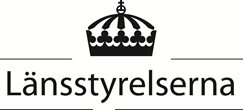 ANSÖKAN Statsbidrag till verksamheter för asylsökande m.fl.
- med vägledning 
Insatser som syftar till att motverka passivisering under asyltiden, underlätta kontakter med den svenska arbetsmarknaden och främja en framtida etablering för dem som beviljas uppehållstillstånd, i enlighet med Förordning om statsbidrag till verksamheter för asylsökande m.fl. (2016:1364).Denna ansökningsblankett är avsedd för kommuner. Ansökan ska ha inkommit senast den 2021-09-23 till:  Länsstyrelsen i Skåne län skane@lansstyrelsen.se. Ange uppgifter om sökandeInformation om insatsen/verksamhetenBehov/behovsanalys och syfteMålgrupperGenomförandeplanering och tids- aktivitetsplan Samarbetsparter och kopplingar till andra projektUppföljning och/eller utvärdering och implementeringLika rättigheter och barnets bästaBudget (OBS! Redogör endast för medel sökta av Länsstyrelsen)Kostnader för egna lokaler, övergripande styrning och ledning, personalstöd, kontorsutrustning, kontorsmaterial, friskvård och personalförmåner, rekryteringskostnader, böcker eller medlemsavgifter för personalen kan inte sökas separat. Vid ansökningar som överstiger fem prisbasbelopp kan denna typ av kostnader istället ingå i den overheadkostnad på maximalt 15 % av de totala lönekostnaderna som fördelas ut på användarna.Insatsen ska särredovisas i bokföringen via en projektkod eller dylikt. Insatsen kommer även att finansieras av andra medel:   Ja  Nej Om ja, insatsen finansieras även av 	 Egen finansiering	 EU-fond, ange vilken:      	 Annan finansieringOm ja, ange summa:      Underskrift (undertecknas av behörig firmatecknare)Ort och datum       Namn och titel (namnförtydligande)Jag försäkrar att jag är behörig firmatecknare Jag försäkrar att uppgifterna i ansökan och dess bilagor är fullständiga och riktiga. Jag har tagit del av kraven för stödet och åtar mig att följa regelverket.Jag medger att uppgifter om insatsen och kontaktuppgifter får publiceras av länsstyrelsen. För information om hur Länsstyrelsen i Skåne län behandlar personuppgifter, se http://www.lansstyrelsen.se/dataskydd. Om du som sökande är en upphandlande myndighet eller enhet: Jag försäkrar att vi följer den upphandlingslagstiftning som gäller för vår verksamhetSökande kommun/kommunalförbund: Sökande kommun/kommunalförbund: Kommun:                       Postadress:          Postnummer:      Postort:      Telefon/fax (Till kommunens växel):      E-postadress (Till kommunens allmänna e-postadress):      Plusgiro/Bankgiro:         Egen referens (För Länsstyrelsen att uppge vid ev. utbetalning av medel):      Organisationsnummer:       Firmatecknare 1Förnamn:      Efternamn:      Kontaktperson/er i kommunen:Kontaktperson/er i kommunen:Kontaktperson 1  Förnamn:      Efternamn:      Ange personens yrkestitel och/eller funktion):      Telefonnummer:       E-post:           Kontaktperson 2Förnamn:      Efternamn:      Ange personens yrkestitel och/eller funktion):      Telefonnummer:      E-post:           Insatsens/verksamhetens namn:      Ange adress där verksamheten kommer bedrivas:      Sökta medel (Kronor):      Ange för vilken period ansökan om bidrag görs. Från datum:      Till datum:      Finns samverkansparter/medsökande (Andra föreningar, organisationer, samfund etc. som är delaktiga i insatsen/verksamheten och/eller som ska ta del av bidraget)  Ja Nej Om ja, bifoga intyg för etablerade samverkansparter. Om ja, ange övriga samarbetsparter (Andra aktörer som är delaktiga i insatsen/verksamheten, men utan att ta del av statsbidraget. Namnge samtliga parter som är delaktiga i insatsen/verksamheten.): 	Samverkan med övriga samarbetsparter är etableradAnge i vilken/vilka kommun-/er insatsen/verksamheten kommer att äga rum: Ange insatsens huvudsakliga syfte (endast ett alternativ är möjligt):  Svenska  Kunskaper om det svenska samhället  Kunskaper om den svenska arbetsmarknaden  Hälsa I det fall insatsen har flera syften, ange även dessa; Svenska  Kunskaper om det svenska samhället  Kunskaper om den svenska arbetsmarknaden  Hälsa Beskriv det behov som finns av insatsen/verksamheten och hur ni har identifierat behovet3000 tecken inkl. blankstegBeskriv om det finns liknande insatser/verksamheter på berörda orter/i närområdet3000 tecken inkl. blankstegBeskriv kortfattat behoven hos kvinnor och män. Skiljer sig behoven åt? I det fall insatsen primärt riktar sig till ett kön, motivera varför3000 tecken inkl. blankstegBeskriv syftet med den insats/verksamhet som ni söker bidrag för och varför ni vill genomföra den3000 tecken inkl. blankstegBeskriv på vilket sätt verksamheten bidrar till att motverka passivisering under asyltiden, underlätta kontakter med den svenska arbetsmarknaden och/eller främja en framtida etablering för dem som beviljas uppehållstillstånd3000 tecken inkl. blankstegHur bidrar insatsen/verksamheten till att motverka ojämställdhet?3000 tecken inkl. blankstegBeskriv målgruppen i verksamheten/insatsen (exempelvis asylsökande på anläggningsboende och/ eller i eget boende, personer med uppehållstillstånd på anläggningsboende, kvinnor, åldersuppskrivna ungdomar etc.)3000 tecken inkl. blankstegBeskriv målgruppen i verksamheten/insatsen (exempelvis asylsökande på anläggningsboende och/ eller i eget boende, personer med uppehållstillstånd på anläggningsboende, kvinnor, åldersuppskrivna ungdomar etc.)3000 tecken inkl. blankstegAnge antal kvinnor ni räknar med kommer att delta i verksamheten/insatsen under den period som ni söker medel förAnge antal män ni räknar med kommer att delta i verksamheten/insatsen under den period som ni söker medel förHar kvinnor och män lika möjligheter att delta i insatsen och ta del av insatsens resultat? Om inte, hur arbetar ni för att motverka det?3000 tecken inkl. blankstegHar kvinnor och män lika möjligheter att delta i insatsen och ta del av insatsens resultat? Om inte, hur arbetar ni för att motverka det?3000 tecken inkl. blankstegBeskriv om och i så fall hur målgruppen involverats i verksamhetens/insatsens utformning och hur behovet av verksamheten/insatsen förankrats hos målgruppen3000 tecken inkl. blankstegBeskriv om och i så fall hur målgruppen involverats i verksamhetens/insatsens utformning och hur behovet av verksamheten/insatsen förankrats hos målgruppen3000 tecken inkl. blankstegBeskriv hur målgruppen ska nås3000 tecken inkl. blankstegBeskriv hur målgruppen ska nås3000 tecken inkl. blankstegBeskriv den verksamhet som ni planerar att genomföra och hur ni planerar att genomföra den. 3000 tecken inkl. blankstegPlanerar ni att använda något specifikt utbildningsmaterial?Om ja, ange vilket utbildningsmaterial      Specificera hur kostnaderna i budgeten är kopplade till genomförandet av insatsen.3000 tecken inkl. blankstegMotivera den tidsperiod som ni söker medel för.3000 tecken inkl. blankstegSpecificera aktiviteterna i en tids- och aktivitetsplan. Planen ska innehålla en planering över antal tillfällen för de olika aktiviteterna samt aktiviteternas innehåll. Ange hur många deltagare som kan delta i aktiviteterna per aktivitetstillfälle3000 tecken inkl. blanksteg     Jag kommer att bifoga aktivitetsplanen som bilaga.Uppge i vilken omfattning eventuella samarbetsparter kommer att vara delaktiga i insatsen/verksamheten (delta i styrgrupp, planering, genomförande etc.)3000 tecken inkl. blankstegHur verkar ni för att det i projektorganisationen finns en jämn fördelning av kvinnor och män?3000 tecken inkl. blankstegKommer ni att samarbeta med andra projekt, insatser eller program?  Ja Nej Om ja, beskriv med vilka och på vilket sätt samarbetet kommer att ske.3000 tecken inkl. blankstegKommer ni att samarbeta med andra aktörer (offentliga eller ideella) inom ramen för insatsen/verksamheten? Ja Nej Om ja, ange på vilket sätt ni kommer att samarbeta med offentliga eller ideella aktörer3000 tecken inkl. blankstegKommer insatsen/verksamheten att fortsätta efter att insatstiden är över? Ja Nej Om ja, beskriv hur insatsen/verksamheten kommer att finansieras.3000 tecken inkl. blankstegBeskriv hur insatsen främjar jämlikhet och motverkar diskriminering3000 tecken inkl. blankstegBeskriv hur insatsen främjar målgruppens delaktighet i samhället3000 tecken inkl. blankstegBeskriv hur insatsen anpassas till eventuella funktionsvariationer i målgruppen3000 tecken inkl. blankstegBeskriv hur insatsen tar hänsyn till barnets rättigheter och särskilt principen om barnets bästa3000 tecken inkl. blankstegKostnadsslag     År 2021År 2022Totalt  Lönekostnader (ange antal personer och timlön, samt beräknat antal nedlagda timmar. Ange även lönebikostnad)OH-kostnader (vid ansökningar som överstiger fem prisbasbelopp. Max 15 % av totala lönekostnader/arvodeskostnader) Externa tjänster (ex. konsultkostnader, arvoden till föreläsare etc.)Lokalkostnader (kostnader för externt hyrda lokaler)Material mm. (specificera typ av material)Förtäring Resekostnader Information/kommunikationSumma